Διαδικασία έκδοσης ψηφιακού απολυτηρίου Λυκείου ή Γυμνασίου μέσω Gov.grΗ παρακάτω διαδικασία εφαρμόστηκε σε Η/Υ για περισσότερη ευκολία. Παρόλα αυτά είναι όμοια στις κινητές συσκευές.1. Πατήστε τον σύνδεσμο για να μεταβείτε στο Gov.gr.Μονάχα στην περίπτωση που αποφοιτήσατε από Επαγγελματικό Λύκειο (ΕΠΑΛ), πατήστε εδώ αντί για τον προηγούμενο σύνδεσμο.2. Στη νέα σελίδα κάντε κλικ στην επιλογή «Είσοδος στην υπηρεσία >».3. Κάντε κλικ στην επιλογή «Σύνδεση» για να προχωρήσετε σε σύνδεση με τη βοήθεια των TAXISnet κωδικών σας.4. Στα πεδία «Χρήστης» και «Κωδικός» πληκτρολογήστε τα στοιχεία του TAXISnet λογαριασμού σας.5. Μόλις είστε έτοιμοι κάντε κλικ στην επιλογή «Σύνδεση».6. Στην επόμενη σελίδα φροντίστε η επιλογή «Συνέχεια» να είναι επιλεγμένη και κάντε κλικ στην επιλογή «Αποστολή».7. Θα εμφανιστούν το Όνομα, το Επώνυμο και ο ΑΦΜ σας. Βεβαιωθείτε ότι είναι σωστά και κάντε κλικ στην επιλογή «Συνέχεια».8. Στο σημείο αυτό κάντε κλικ και επιλέξτε αν θέλετε το δικό σας απολυτήριο ή του ανήλικου παιδιού σας.9. Μόλις είστε έτοιμοι κάντε κλικ στην επιλογή «Συνέχεια».10. Θα εμφανιστούν κάποια παραπάνω προσωπικά στοιχεία σας στην οθόνη. Κάντε κλικ στην επιλογή «Συνέχεια» για να προχωρήσετε.11. Στο πεδίο «Σχολικό Έτος Αποφοίτησης» επιλέξτε το ακαδημαϊκό έτος αποφοίτησης του απολυτηρίου που αναζητάτε.12. Μόλις είστε έτοιμοι κάντε κλικ στην επιλογή «Συνέχεια».13. Θα εμφανιστούν στην οθόνη σας κάποιες πληροφορίες του απολυτηρίου που θα έχει βρει το σύστημα Gov.gr. Συνεχίστε κάνοντας κλικ στην επιλογή «Έκδοση».14. Αν όλα πήγαν καλά, στο πάνω μέρος θα βλέπετε ένα πράσινο πλαίσιο με την ένδειξη «Το έγγραφο εκδόθηκε». Λίγο πιο κάτω, βρείτε και κάντε κλικ στην επιλογή «Αποθήκευση» ώστε να κατεβάσετε και να αποθηκεύσετε το απολυτήριο στη συσκευή σας σε μορφή PDF.Η μορφή του εγγράφου θα έχει την παρακάτω μορφή (παράδειγμα ψηφιακού απολυτηρίου Λυκείου):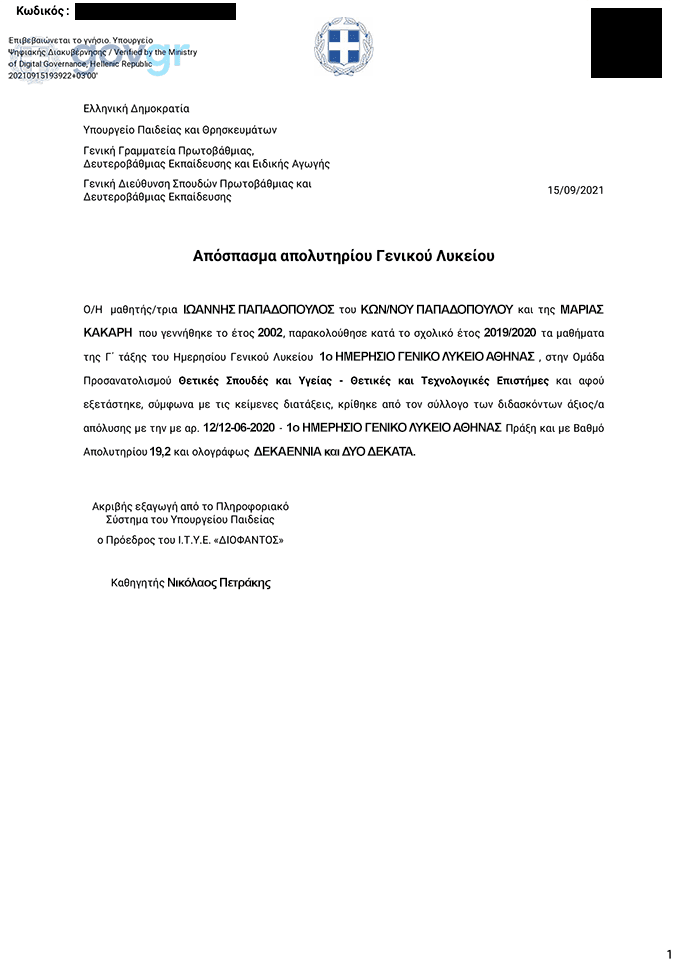 